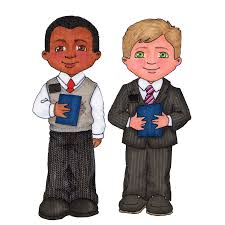 "A Mission 
will be 
the best two years 
FOR your life!"